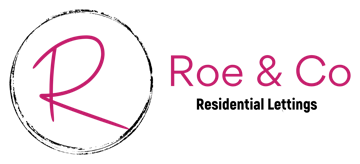 Package & Fees PayableTenant Find£500 Inc VATTenant Find Plus Rent Collection£500 Inc VAT plus 6% of the monthly rental collectionFully Managed£500 Inc VAT plus 8% of the monthly rental collected(Subject to a minimum of £50 per month)Agree the rental value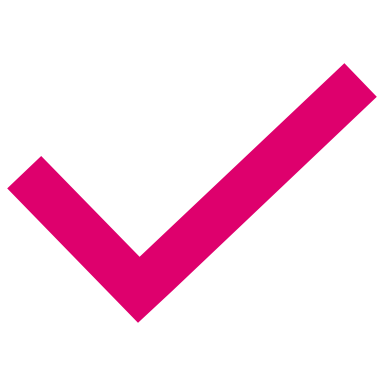 Provide guidance on compliance with statutory provisions and letting consentsAdvise on refurbishment requirementsErect board (where possible)Market the property and advertise on relevant portalsCarry out accompanied viewingsFind tenantsAdvise on non-resident tax status & HMRC if relevantCollect and remit the initial month’s rentProvide tenant with method of paymentDeduct any pre tenancy invoicesMake any HMRC deductions & provide tenant with NRL8 (If relevant)Agree collection of any shortfall and payment optionsAdvise all relevant utility providers of any changesDemand, collect and remit the monthly rentArrangement of payments for statutory requirementsPursue non-payment of rent and provide advice on rent arrears actionsUndertake four routine visits per annum and notify the outcome to the landlordArrange routine repairs and instruct approved contractors (Providing three quotes)Hold Keys throughout the tenancy termSecurity Deposit dilapidation negotiations